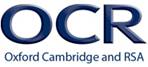 Importing Functional Skills Results to SIMS in the Summer Series1	Download and import the BasedataPlease note that SIMS cannot import summer results before June 15th of any year.Go to your June/Summer season within SIMS Exams Organiser.Download the revised Basedata for the summer series from the OCR website at http://www.ocr.org.uk/ocr-for/exams-officers/basedata/Import the revised Basedata into SIMS Exams Organiser. Nothing more needs to be done with the Basedata files.2	Take a copy of the results fileDownload your results files from A2CGo to your Sims  Examin folder1. Find the OCR Nationals results file you want to amend. The file(s) will be named ‘Rnnnnn72.Xnn’Copy and save somewhere separately. Keeping a copy of the original is good practice.1 The directory name is usually ‘Examin’. However it could be different in your centre. Check with your SIMS support if you are unsure. 3	Edit your results fileOpen the results file saved in ‘Examin’1 with a text editor, eg Notepad (see page 2).At the top you will see two lines containing the season details. In the example below the header reference is BF14 for November 2014:Amend this to 6F15 for June 2015 as shown below. Remember to edit the year so that the results go into the correct season. Save the file in the ‘Examin’1 directory.1 The directory name is usually ‘Examin’. However it could be different in your centre. Check with your SIMS support if you are unsure.4	Import the results fileYou can now import the amended file (e.g. Rnnnnn72.Xnn) to the June series as per your normal process. Remember to import the amended file and not the backup of the original.Opening a file using Microsoft NotepadWhen you open a basedata file for the first time, you will receive the following prompt: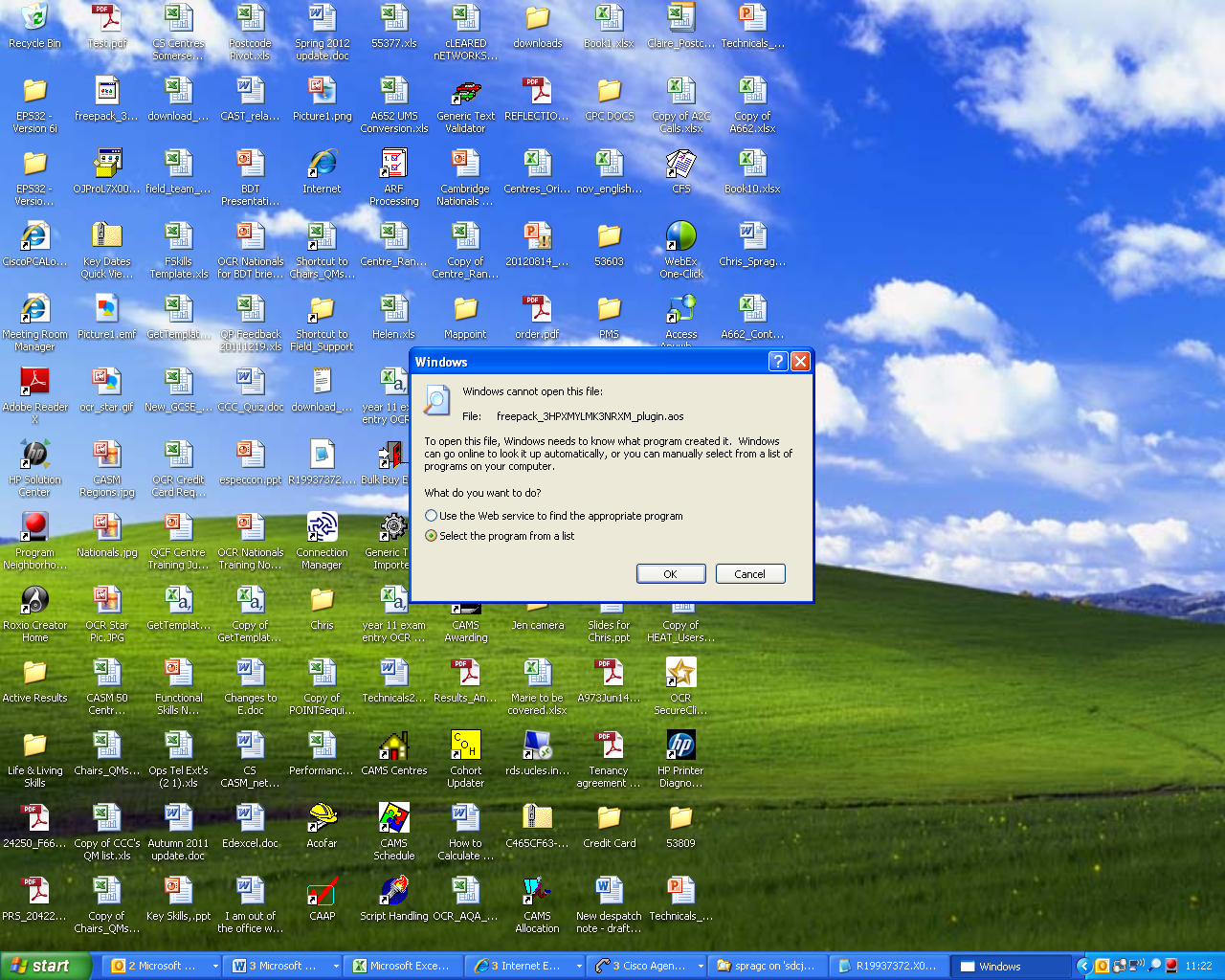 Choose ‘Select the program from a list’, click ‘OK’ and select ‘Notepad’ from the list of programs.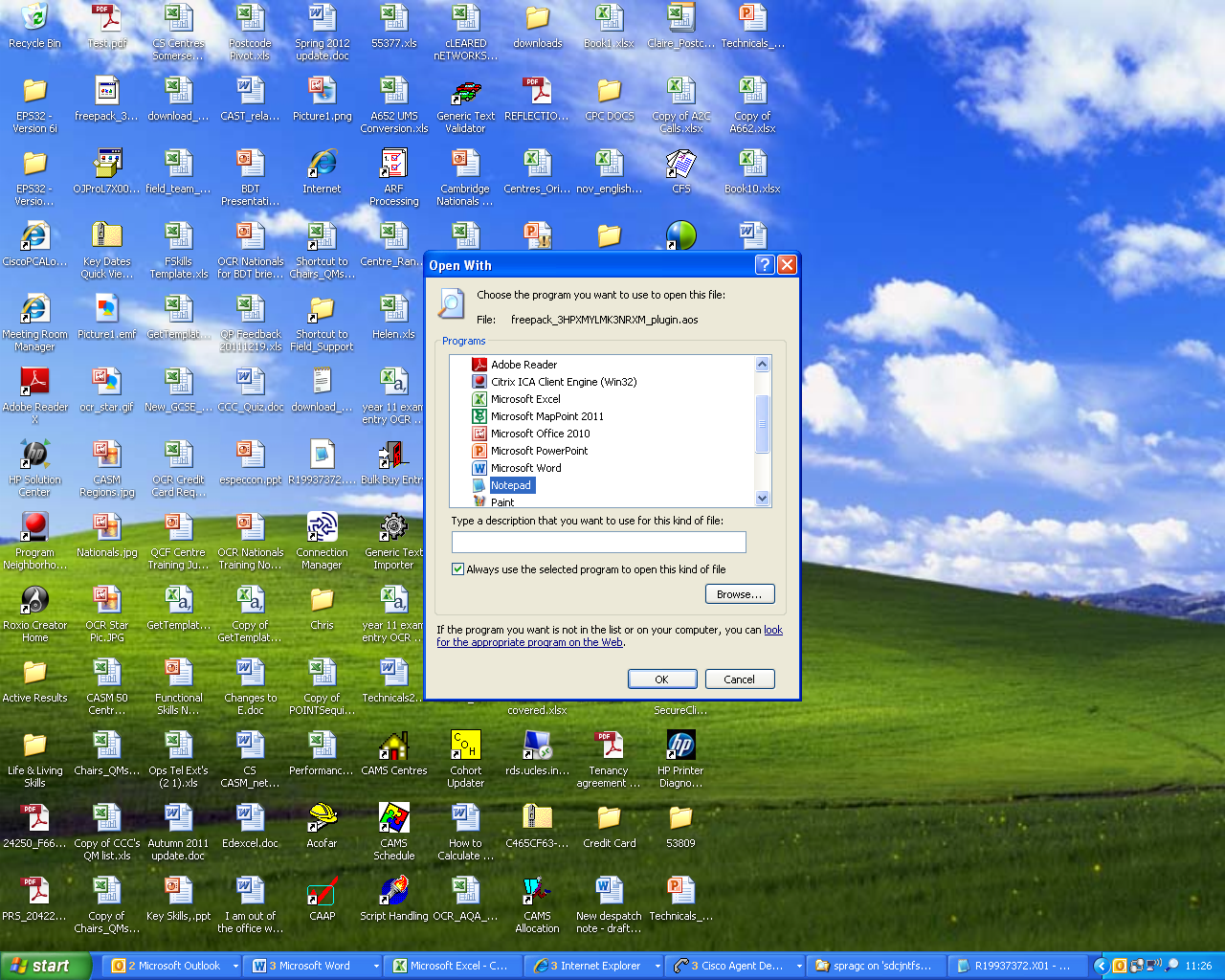 